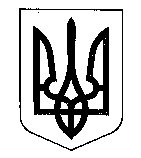 МІНІСТЕРСТВО ФІНАНСІВ УКРАЇНИНАКАЗвід 30 листопада 2022 року                    Київ                                                     № 406Зареєстрований в Міністерстві юстиції України 02.12.2022 року № 1518/38854Про внесення змін до наказу Міністерства фінансів Українивід 10 листопада 2022 року № 370Відповідно до абзацу одинадцятого пункту 13 Положення про державну реєстрацію нормативно-правових актів міністерств, інших органів виконавчої влади, затвердженого постановою Кабінету Міністрів України від 28 грудня 
1992 року № 731, підпункту 5 пункту 4 Положення про Міністерство фінансів України, затвердженого постановою Кабінету Міністрів України від 20 серпня 
2014 року № 375,НАКАЗУЮ:1. В абзаці третьому пункту 3 наказу Міністерства фінансів України 
від 10 листопада 2022 року № 370 «Про внесення змін до наказу Міністерства фінансів України від 30 жовтня 2014 року № 1089», зареєстрованого в Міністерстві юстиції України 25 листопада 2022 року за № 1467/38803, після слів «Державної податкової служби» доповнити словом «України».2. Внести до Змін до Порядку формування та ведення Реєстру волонтерів антитерористичної операції та/або здійснення заходів із забезпечення національної безпеки і оборони, відсічі і стримування збройної агресії Російської Федерації у Донецькій та Луганській областях, що здійснюються шляхом проведення операції Об’єднаних сил (ООС), затверджених наказом Міністерства фінансів України 
від 10 листопада 2022 року № 370, зареєстрованих в Міністерстві юстиції України 
25 листопада 2022 року за № 1467/38803, такі зміни:1) у пункті 1 після слова «заголовку» доповнити словом «цього»;2) у підпунктах 1, 2, 5 пункту 5:слово «додатку» замінити словом «додатка»;3) в абзаці третьому підпункту 3 пункту 5:слово «слово» замінити словом «слова»;4) підпункт 6 пункту 5 виключити.3. Департаменту податкової політики Міністерства фінансів України в установленому порядку забезпечити: подання цього наказу на державну реєстрацію до Міністерства юстиції України; оприлюднення цього наказу.4. Цей наказ набирає чинності з дня його офіційного опублікування.5. Контроль за виконанням цього наказу покласти на заступника Міністра фінансів України Воробей С. І. та Голову Державної податкової служби України. Міністр                                                                                             Сергій МАРЧЕНКО